Экологическое воспитание дошкольников. Опыт работы старшего  воспитателя  филиала МБОУ «СОШ№4 им.Дважды Героя Советского Союза А.О.Шабалина» Детский сад «Улыбка»  г.Онеги,   Волыхиной Валентины СергеевныВыдающийся педагог В.А. Сухомлинский особое значение придавал воздействию природы на воспитание и развитие ребенка. Природа лежит в основе развития детского мышления, чувств, творчества. Он отмечал, что сама природа активно влияет на взаимодействие с ней и чтобы ребенок научился понимать природу, чувствовать ее красоту, это качество нужно прививать с раннего детства.Яркие представления, живое переживание, полученное в детстве о ценности жизни всего живого вокруг, способно изменить отношение к нашему общему дому. Знания, полученные с первых лет жизни, станут правилами и нормой в будущем.Первые семь лет в жизни ребенка – начало становления личности. К.Д. Ушинский рекомендовал   «вести детей в природу», чтобы сообщать им все доступное и полезное для умственного и словесного развития. Он находил в ней источник знаний, средство для развития ума, чувств и воли.Я много внимания уделяю формированию у детей знаний о живой и неживой природе, о явлениях природы,  воспитанию нравственных чувств и закреплению правил  и норм поведения. Считаю, что экологическое разумное поведение и воспитание  граждан  разумно вести через  воспитание детей и пропаганду экологических знаний для родителей.Экологическое воспитание дошкольников  должно проходить непрерывно в процессе образовательной деятельности и в повседневной жизни.Цель:Дать детям  экологические знания, научить детей видеть красоту природы, любить и беречь её, разумно распоряжаться ее богатствами.Задачи:Создание в ДОО благоприятных условий работы с детьми по экологическому воспитанию. Сформировать у детей осознанное понимание взаимосвязей в природе. Воспитание заботливого отношения к природе путем систематического, целенаправленного общения дошкольников с окружающей средой. Принципы :1. принцип активности. Предполагает использование на занятиях поисковой, творческой деятельности при знакомстве с миром природы;2. принцип наглядности. Предполагает опору в работе наглядно-образное мышление . Использование наглядного и раздаточного материала - как для всей группы и  индивидуально;3. принцип систематичности и последовательности – цикл занятий, используя все виды деятельности с итоговым занятием;    4. принцип доступности. Материал доступный, легко воспринимаемый и  интересный;5. принцип индивидуализации – индивидуальные занятия с  учетом подготовленности детей.6. принцип интеграции –задачи решаю через различные виды деятельности.Формы и методы работы:В работе по экологическому воспитанию в ДОУ использую разные формы обучения и воспитания:  прогулки, наблюдения, занятия – беседы, целевые экскурсии, праздники, досуги, театры, экологические сказки, экологические игры, выставки детских работ, конкурсы, природоохранные акции.  С родителями -консультации, конкурсы, викторины, папки-передвижки, выставки, акции, ссылки на информацию и развивающие мультфильмы для детей.На территории ДОО  разработана экологическая тропа, из множества познавательных остановок для наблюдения за объектами природы. Создана карта тропы, по ней  проводится работа в разные сезоны, организуются наблюдения с детьми за растениями, птицами.  Создана картотека подвижных, дидактических игр, бесед, наблюдений по формированию ознакомлению детей с окружающим миром. В группе имеется библиотека, в которой находится познавательная, художественная, научно-популярная детская литература. Книги, стихи, иллюстрации  позволяют знакомить детей с произведениями писателей о природе, достоверными естественнонаучными фактами.После чтения с детьми обязательное проведение беседы, ответы детей на вопросы.  Основные же знания о природе дети получают на занятиях познавательного содержания. Часто использую ТСО, презентации, альбомы с фотографиями природы и т.д. По итогам занятия дети часто рисуют и слушают "Звуки природы".В нашем ДОУ создана экологически развивающая среда- экологическая комната, как уголок природы, где  дети знакомятся  с комнатными растениями, условиями необходимыми для их роста и развития. На улице  разбиты клумбы, цветники.  Мною разработано  и изготовлено много  дидактических игр и пособий,  помогающих мне в ознакомлении детей с животными, птицами, явлениями природы: «Правила поведения в лесу», «На лесной дорожке», «Развивающее лото», «Найди и назови птицу»», «Кто лишний», «Когда это  бывает», «Кто где живет?», «Чья это мама», «Где чей домик?», «Назови, кто я?»,  «Времена года», «С какого дерева лист?», «Оденем куклу на прогулку» и другие.Составлены картотеки словесных  игр: «Узнайте по описанию»,  «Съедобное – несъедобное?», «Хорошо или  плохо?», «Что лишнее?», «Узнай по голосу», «Кто как кричит? развивают у детей внимание, воображение, повышают знания об окружающем мире.Праздники и развлечения сильно воздействуют на эмоциональную сферу  личности ребенка.  С детьми мы учим песни, стихи отгадываем загадки на темы природы, учим  переживать события и осознавать  экологические проблемы, доступные пониманию детей. Мы проводили праздники, посвящённые дню защиты Земли: "Наш дом – Земля", "Зелёная планета", «Праздник русской березки». Летом разбиваем небольшой огород, сажаем с детьми помидоры, кабачки, зелень. Труд в природе, трудовые поручения стараемся давать детям ежедневно, для закрепления навыка и развития ответственности у дошкольников. Дети стали  внимательнее к растениям, видят, когда нужно полить  или рыхлить землю. Каждый год в группе весной делаем вместе с детьми "Огород на окне", где выращиваем рассаду для клумб, выращиваем рассаду овощей.В детском саду ежемесячно проводится конкурс  фотографий или детских рисунков " по сезонам, "Мир глазами детей", " Как я провёл лето", "Краски осени", «Зимушка-зима», «Весенний калейдоскоп» и т.д. Творческие конкурсы "Лучшая поделка из природного материала", "Лучшая кормушка", «Поделки из бросовых материалов». Дети стараются дома привлечь родителей, бабушек, дедушек, сестёр и братишек в изготовление поделок.Считаю и просвещение родителей важной задачей ДОО.Основной целью в работе с семьёй считаю  единство взглядов. У нас с ними одна цель –  воспитать целеустремлённых, добрых, понимающих, заботливых и любящих людей. Для достижения этой цели я организую экологические праздники для детей и родителей. Подбираю материал для информационных стендов, общаюсь индивидуально. Таким образом, стараюсь сблизить семью и ДОУ, и шаг за шагам  давать  экологические знания и  воспитывать  экологическое сознание.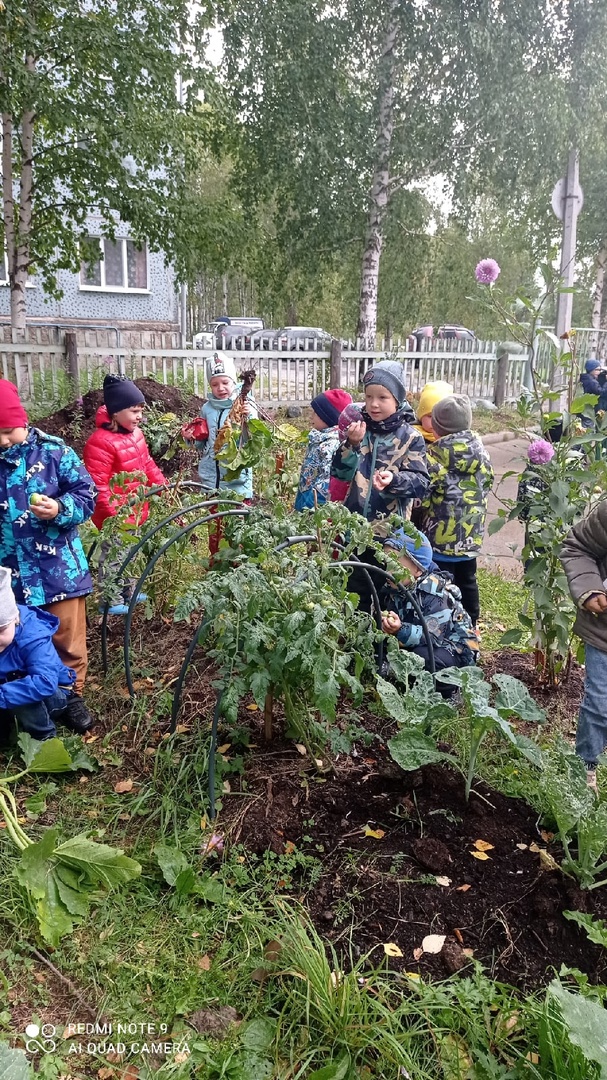 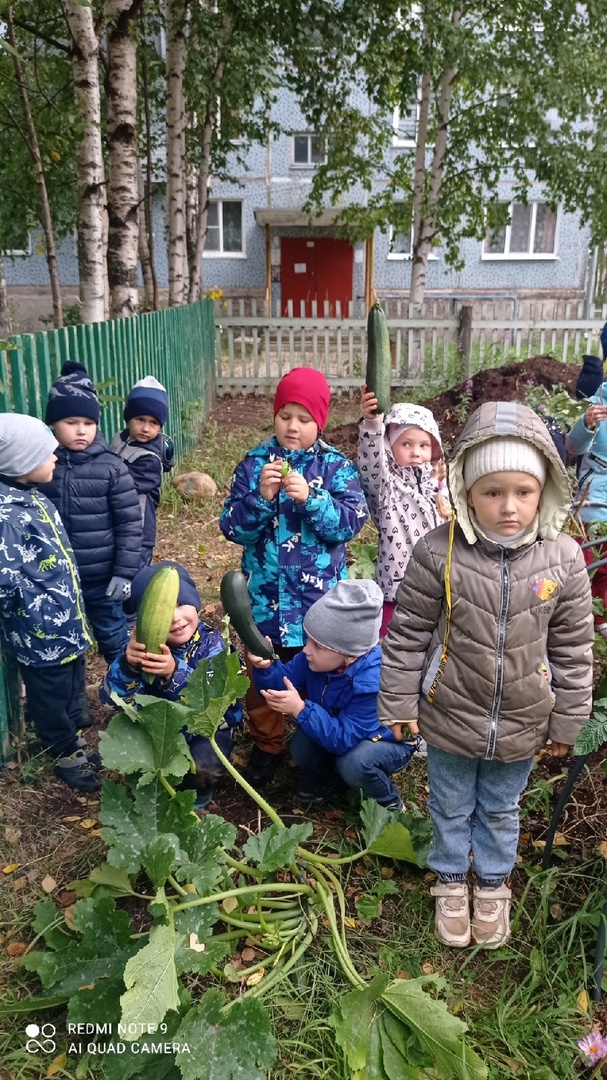 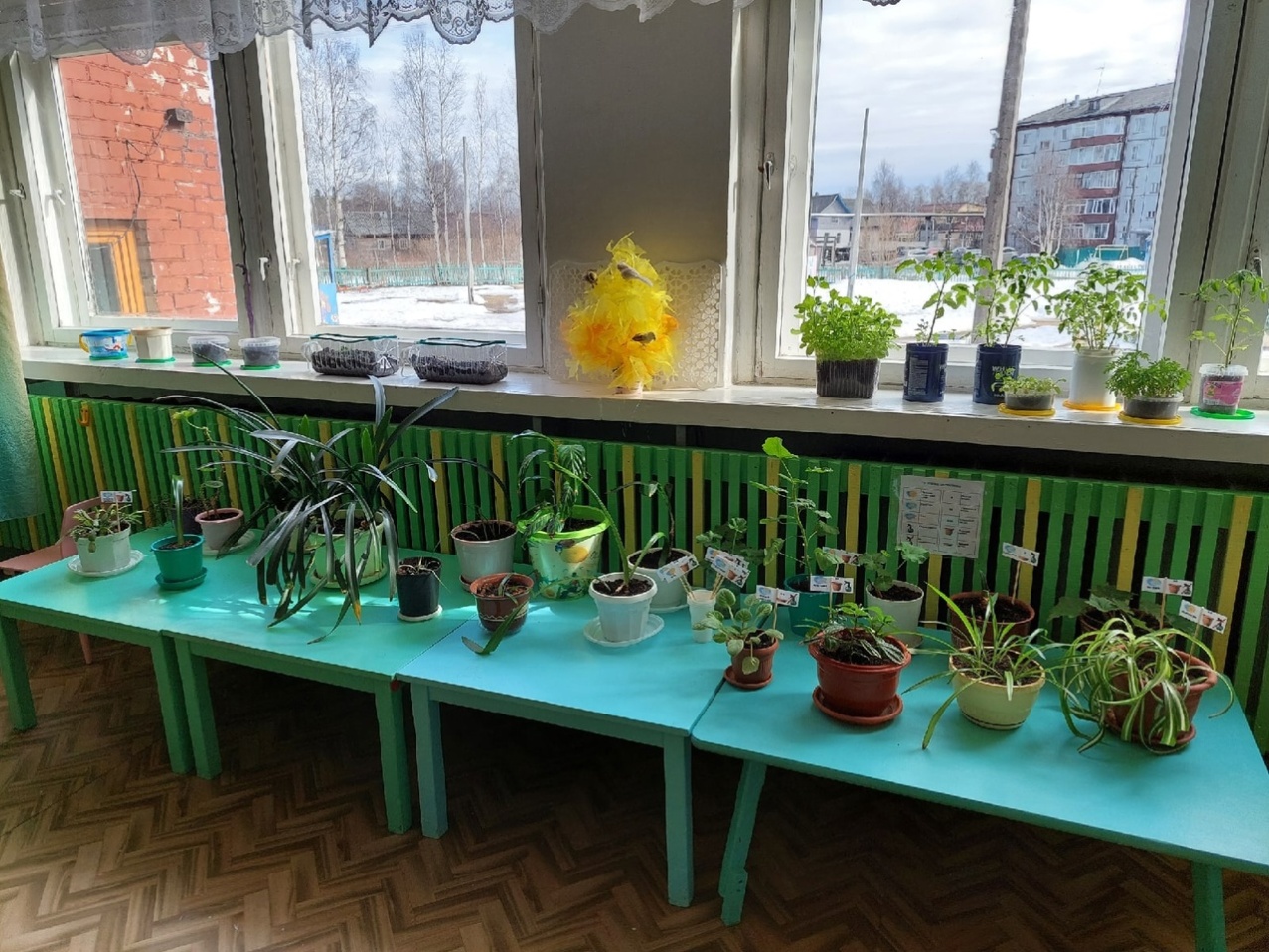 